Минобрнауки РоссииЮго-Западный государственный университетКафедра финансового права, конституционного, гражданского и административного судопроизводства КУРСОВАЯ РАБОТА (ПРОЕКТ)по дисциплине «______Гражданское процессуальное право_____________________» (наименование дисциплины)на тему «           Подсудность гражданских дел                   ______________________  » Направление подготовки (специальность) _40.03.01 юриспруденция______________                                                                                                           (код, наименование)	 Автор работы (проекта) ___М.И. Михайлов_____		______________________(инициалы, фамилия) 				(подпись, дата) Группа __ЮР-91б______ Руководитель работы (проекта) _Е.Н. Воронов __		          _________________ (инициалы, фамилия) 			         (подпись, дата) Работа (проект) защищена ________________________ (дата)Оценка _____________________ Члены комиссии 	_______________			                  ______________________                                        (инициалы, фамилия) 	 			                         (подпись, дата) _______________			                  ______________________                                        (инициалы, фамилия) 				                         (подпись, дата) _______________			                  ______________________                                        (инициалы, фамилия) 				                         (подпись, дата) Курск 2022 г.Ф 04.026Минобрнауки РоссииЮгоЗападный государственный университетКафедра финансового права, конституционного, гражданского и административного судопроизводстваЗАДАНИЕ НА КУРСОВУЮ РАБОТУ Студент М.И. Михайлов шифр_40.03.01_           группа ЮР-91б               (инициалы, фамилия)1. Тема «Подсудность гражданских дел»2. Срок представления работы (проекта) к защите «_____» _________2021 г.3. Исходные данные: нормативные правовые акты, доктринальные источники и судебная практика по теме исследования4. Содержание курсовой работы:4.1 Введение4.2 Исследовательский раздел4.3 Глава 1. Понятие и принципы подсудности гражданских дел4.4 Глава 2. Виды подсудности4.5 Заключение 4.6 Список использованных источников5. Перечень графического материала: не предусмотрен Руководитель работы ________________________                     Е.Н. Воронов			                                          (подпись, дата)		                                    (инициалы, фамилия)Задание принял к исполнению ______________________           М.И. Михайлов                                                                                           (подпись, дата)                                 (инициалы, фамилия)                                                   Реферат Объем курсовой работы равен 34 с., количество иллюстрации: 0, количество таблиц: 0, количество приложений: 0, количество использованных источников: 17, количество использованного графического материала: 0.Целью курсовой работы является исследование и изучение подсудности гражданских дел.На основании поставленной цели необходимо решить следующие задачи:дать понятие подсудности гражданских дел;рассмотреть принципы подсудности;дать характеристику видам подсудности, в том числе родовой и территориальной.Объектом исследования в курсовой работе является подсудность гражданских дел.Предметом исследования данной работы являются общественные отношения, связанные с подсудностью.Нормативно-правовую базу работы составили: нормативные правовые акты, доктринальные источники и судебная практика по теме исследования.Практическая значимость данной работы состоит в том, что умозаключения и сведения, приведенные в данной работе в дальнейшем, могут использоваться, в качестве теоретического и практического материала.Методологическую базу данной работы составили, следующие метода общенаучного познания: аналогия, сравнение, классификация, анализ, синтез, формально-логический.Структура работы состоит из введения, двух глав, заключения и списка использованных источников.Год выполнения работы – 2022.                                                   СодержаниеВведение………………………………………………………………………………………...5Исследовательский раздел………………………………………………………..7Глава 1. Понятие и принципы подсудности гражданских дел…………………71.1 Понятие подсудности…………………………………………………………71.2 Принципы подсудности……………………………………………………..10Глава 2. Виды подсудности……………………………………………………..132.1 Родовая подсудность………………………………………………………...132.2 Территориальная подсудность и ее виды………………………………..…202.3 Передача дела из одного суда в другой………………………………….....27Заключение ………………………………………………………………………31Список использованных источников…………………………………………...33ВведениеПосле разрешения вопроса о подведомственности дела суду общей юрисдикции заинтересованное лицо должно определить конкретный суд, в который следует подать исковое заявление. Разрешение данного вопроса происходит в пределах института подсудности.Подсудность является важнейшим институтом в гражданском процессе, под подсудностью понимается распределение всех подведомственных суду гражданских дел между различными судами судебной системы. В этом и проявляется отличие подсудности от подведомственности. Подведомственность регулирует относимость юридических дел к различным правоохранительным органам, в компетенцию которых входит их разрешение. Значение института подсудности проявляется прежде всего в том, что именно данный институт обеспечивает заинтересованным лицам возможность реализовать свое конституционное право на судебную защиту.Актуальность темы проявляется в том, что при определении подсудности должны соблюдаться все нормы гражданского процессуального права, в противном случае это может привести к грубейшим нарушениям Российского законодательства, а также к нарушению прав и свобод граждан.Цель курсовой работы – рассмотреть виды подсудности гражданских дел. В соответствии с поставленной целью в ходе работы сформулированы следующие задачи: дать понятие подсудности гражданских дел;рассмотреть принципы подсудности;дать характеристику видам подсудности, в том числе родовой и территориальной;изучить порядок и основания передачи дела из одного суда в другой.Объектом исследования в курсовой работе является подсудность гражданских дел.Предметом исследования данной работы являются общественные отношения, связанные с подсудностью.Практическая значимость данной работы состоит в том, что умозаключения и сведения, приведенные в данной работе в дальнейшем, могут использоваться, в качестве теоретического и практического материала.Методологическую базу данной работы составили, следующие метода общенаучного познания: аналогия, сравнение, классификация, анализ, синтез, формально-логический.При написании работы использовались Федеральные Законы, литература юристов-теоретиков, инструктивно-методический материал, статьи периодической печати.Структурно работа состоит из введения, двух глав, заключение и списка использованных источников.Исследовательский разделГлава 1. Понятие и принципы подсудности гражданских дел1.1 Понятие подсудностиЗначение института подсудности проявляется в том, что именно через данный институт заинтересованное лицо имеет возможность реализовать свое конституционное право на судебную защиту. Более того, в ч. 1 ст. 47 Конституции РФ прямо подчеркивается, что никто не может быть лишен права на рассмотрение его дела в том суде и тем судьей, к подсудности которых оно отнесено законом. Исходя из этого можно прийти к выводу, что законодательная регламентация подсудности имеет конституционно-правовое значение. Подсудность – это относимость подведомственного судам дела к ведению определенного суда. Целью подсудности является распределение дел, подлежащих рассмотрению между судами — установление конкретного, определенного суда, который должен рассмотреть данное дело. Подсудность включает как компетентность, или власть, принадлежащую тому или другому суду постановить решение по делу, так и соответствующую этой власти обязанность заинтересованных лиц подчиняться данному компетентному суду. Нормы, регулирующие относимость дел к ведению определенных судов, образуют самостоятельный правовой институт. Он выполняет очень важную роль в практической деятельности судов.При возбуждении гражданских дел важно правильно определять как подведомственность дела, так и его подсудность. Условием возникновения гражданского процесса по конкретному спору является решение судьей двусторонней задачи: а) относится ли разрешение конкретного спора к ведению суда (подведомственность);б) какой конкретно суд обязан рассматривать данное дело (подсудность). Институт подведомственности служит разграничению компетенции между различными юрисдикционными органами, в том числе и между самостоятельными системами судов единой судебной системы РФ, а институт подсудности – разграничению компетенции между судами внутри самостоятельной ветви судебной системы.Федеральный конституционный закон от 31 декабря 1996г. «О судебной системе Российской Федерации» указывает, что в Российской Федерации действуют федеральные суды, конституционные (уставные) суды и мировые судьи субъектов Российской Федерации, составляющие судебную систему Российской Федерации. В систему федеральных судов общей юрисдикции входят также военные и специализированные суды, статус которых определяется Федеральным конституционным законом «О судебной системе РФ».В субъектах федерации к судебным инстанциям общей юрисдикции относятся мировые судьи. Мировые судьи в пределах своей компетенции рассматривают гражданские, административные и уголовные дела в качестве суда первой инстанции. Полномочия и порядок деятельности мировых судей устанавливаются Федеральным конституционным законом «О судебной системе РФ» и Федеральным законом «О мировых судьях в РФ».Судебная власть каждого суда определяется конкретными пределами. Компетенция каждого отдельного суда общей юрисдикции дифференцируется с разных сторон, один и тот же суд может выполнять различные функции. Так Верховный суд РФ в пределах своей компетенции рассматривает дела в качестве суда второй инстанции, в порядке надзора и по вновь открывшимся обстоятельствам, а в случаях, предусмотренных федеральными законами - также в качестве суда первой инстанции.Таким образом, подсудность в гражданском процессуальном праве — это институт, регулирующий относимость подведомственных судам общей юрисдикции гражданских дел к ведению определенных судов судебной системы Российской Федерации для рассмотрения их по первой инстанции.Определить подсудность того или иного суда — значит выяснить, какие именно гражданские дела могут быть рассмотрены по существу в данном суде, а также выяснить, в каком из многочисленных судов первой инстанции в зависимости от тех или иных признаков должно быть рассмотрено конкретное дело.В гражданском процессуальном законодательстве подсудность разграничивается в двух направлениях:Во-первых, закон разграничивает подсудность различного рода судов, т.е. судов различных звеньев судебной системы (районного, областного, окружного, краевого, Верховного суда республики в составе РФ, Верховного суда Российской Федерации), точно устанавливая пределы их полномочий в качестве суда первой инстанции по разрешению гражданских дел. Установленная таким образом подсудность различного рода (или уровня) судов называется родовой подсудностью.Во-вторых, закон разграничивает подсудность между судами, относящимися к одному и тому же звену судебной системы, определяя признаки, указывающие, какой именно суд в соответствии с территориальным делением страны вправе разрешить то или иное дело. Такое разграничение области деятельности судов одного уровня называется территориальной подсудностью.Таким образом, подсудность – это относимость подведомственного судам дела к ведению определенного суда. Значение института подсудности проявляется, прежде всего, в том, что именно через данный институт заинтересованное лицо имеет возможность реализовать свое конституционное право на судебную защиту. В этой связи в науке гражданского процессуального права различаются несколько видов подсудности: родовая и территориальная.1.2 Принципы подсудностиОбщие принципы подсудности заключаются в следующем:а) решение, постановленное некомпетентным учреждением, считается недействительнымб) учреждение, наделённое судебной властью, не должно принимать к своему рассмотрению судебных дел, подведомственных юрисдикции другого учреждения;в) стороны вправе просить об устранении некомпетентного учреждения от решения данного дела: он имеет право возражения или отвода;г) подсудность определяется положением, в котором находятся обстоятельства дела ко времени предъявления иска. Последующие изменения не имеют значения. Отсюда общее начало: где дело началось, там оно должно быть и окончено;д) подсудность, как правило, имеет территориальный характер: она распространяется только на определенные местности в государстве, территория которого разделяется на судебные округа. Суды, находящиеся в этих округах, являются компетентными только для дел, возникающих в пределах данной территории. Исключение составляет высший суд государства, например, Верховный суд РФ, распространяющий свою деятельность на все государство.Подсудность выступает как средство разграничения полномочий между судами. Определяющим принципом личной подсудности (её называют также относительной или территориальной) является местожительство ответчика. У древних народов, проживавших особняком на своей территории, подсудность определялась местом рождения или происхождения ответчика. С развитием общественного быта, с передвижением экономических сил к древнему началу подсудности присоединилось начало местожительства. Эти два основания подсудности приняты были в римском праве; оба они часто совпадали; каждый гражданин подчинен был юрисдикции городского (общинного) и провинциального магистрата. С рецепцией римского права в Германии принцип происхождения утратил своё первоначальное значение и преобладать стал принцип местожительства.Кроме общей подсудности, законодательства допускают еще особые основания подсудности для некоторых дел, подлежащих, в виде изъятия из общего правила, ведению не того суда, в округе которого ответчик имеет жительство или пребывание. Эта подсудность носит или безусловный обязательный характер, или элективный (т. е. истцу предоставляется право выбора между общею и специальной подсудностью).Безусловный характер носит подсудность по месту нахождения недвижимого имущества: иски о праве собственности и о всяком ином вещном праве на недвижимость, об имущественных сервитутах, о поземельных повинностях и т. п. должны быть предъявляемы по месту нахождения последнего. Споры, возникающие из вещных правоотношений, гораздо целесообразнее и легче решать в том месте, где находится спорный предмет.Элективная особенная подсудность может допускаться, например, по искам по исполнению договора. Здесь подсудность определяется по месту исполнения договора. Кроме того, элективная подсудность может иметь место по искам, вытекающим из уголовного правонарушения. Гражданский иск может быть соединен с уголовным делом, и тогда он рассматривается в суде по месту совершения преступления; но если такой иск предъявлен особо, то подсудность его определяется по общим правилам.К особым (специальным) основаниям подсудности относят также место нахождения филиала или представительства юридического лица (ответчика), связь между самыми делами, как внутренняя, так и внешняя, например, в случае подачи встречного иска; место открытия наследства, т. е. место нахождения наследственного имущества.Таким образом, подсудность включает в себя ряд основополагающих принципов, но кроме указанных видов законной подсудности гражданских дел, существует договорная подсудность. Тяжущимся предоставляется право отступать от правил о законной подсудности и обращаться с просьбою о разборе дела к выбранному ими суду. Стороны могут, совершая договор, заранее определить тот суд, которому спор их должен быть подсуден.Глава 2. Виды подсудности2.1 Родовая (предметная) подсудностьС помощью родовой подсудности дела, подведомственные суду, разграничиваются между звеньями судебной системы по вертикали, т.е. дело может быть подсудно мировому судье, районному суду, военным судам и иным специализированным судам, верховному суду республики, краевому, областному суду, суду города федерального значения, суду автономной области и суду автономного округа, суду субъекта Федерации, Верховному Суду РФ.Родовая подсудность определяется в зависимости от рода дела, его свойства, характера, значимости и т.д.Родовая подсудность помогает правильно определить суд, который будет рассматривать дело и в тоже время она служит критерием распределения нагрузки судов (какое количество дел будет разрешаться тем или иным судом). Кроме того, от уровня судебного звена зависит уровень квалификации судей. Следовательно, более значимые, сложные дела будут сразу разрешаться судом более высокой инстанции. Это также повышает степень независимости суда.Подсудность гражданских дел мировому судье. Мировые суды были созданы для того, чтобы как-то уменьшить нагрузку районных судов и приблизить суды к населению.К критериям разграничения подсудности мирового судьи и районных судов относятся: цена иска и характер спора. Статья 23 ГПК РФ к подсудности мирового судьи относит дела:1) о выдаче судебного приказа;2) о расторжении брака, если между супругами отсутствует спор о детях;3) о разделе между супругами совместно нажитого имущества при цене иска, не превышающей пятидесяти тысяч рублей;4) по имущественным спорам, за исключением дел о наследовании имущества и дел, возникающих из отношений по созданию и использованию результатов интеллектуальной деятельности, при цене иска, не превышающей пятидесяти тысяч рублей;5) по имущественным спорам, возникающим в сфере защиты прав потребителей, при цене иска, не превышающей ста тысяч рублей.Федеральными законами к подсудности мировых судей могут быть отнесены и другие дела.Если же в одном заявлении указано несколько требований, одни из которых подсудны мировому судье, а другие районному суду, то все требования подлежат рассмотрению в районном суде. Споры между мировым судьей и районным судом о подсудности не допускаются. Это означает, что если мировой судья направляет дело в районный суд, то суд обязан рассмотреть его по существу и возвращать мировому судье не может.Анализ дел, подсудных мировому судье, позволяет сделать вывод о том, что такие дела встречаются в судебной практике наиболее часто и их не назовешь очень сложными.При характеристике подсудности районных судов законодатель применил метод исключения. Это означает, что ГПК РФ подробно регулирует подсудность других вышестоящих судов, а затем указывает, что все оставшиеся дела подлежат рассмотрению и разрешению в районном суде.Такими судами выступают суды субъектов РФ. К ним относятся верховные суды республики, краевые, областные суды, суды городов федерального значения, суды автономной области и суды автономных округов. Названные суды по первой инстанции рассматривают дела (ст. 26 ГПК РФ):связанные с государственной тайной;предусмотренные главой 45 ГПК РФ (Признание и исполнение решений иностранных судов и иностранных третейских судей).Федеральными законами к подсудности судов субъектов РФ могут быть отнесены и другие дела.Подсудность дел Верховному Суду Российской Федерации определяется Федеральным конституционным законом от 5 февраля 2014 года N 3-ФКЗ "О Верховном Суде Российской Федерации".Верховный Суд Российской Федерации является высшим судебным органом по гражданским делам, делам по разрешению экономических споров, уголовным, административным и иным делам, подсудным судам, образованным в соответствии с Федеральным конституционным законом "О судебной системе Российской Федерации" и федеральными законами.Верховный Суд Российской Федерации осуществляет в предусмотренных федеральным законом процессуальных формах судебный надзор за деятельностью судов, образованных в соответствии с Федеральным конституционным законом "О судебной системе Российской Федерации", рассматривая гражданские дела, дела по разрешению экономических споров, уголовные, административные и иные дела, подсудные указанным судам, в качестве суда надзорной инстанции, а также в пределах своей компетенции в качестве суда апелляционной и кассационной инстанций.Статья 25 ГПК РФ устанавливает, что в случаях, предусмотренных федеральным конституционным законом, гражданские дела могут рассматриваться военными и иными специализированными судами. Законом о военных судах созданы военные суды.Им в порядке гражданского судопроизводства подсудны дела, вытекающие как из гражданских, так и из административных правоотношений по вопросам защиты нарушенных и (или) оспариваемых прав, свобод и охраняемых законом интересов военнослужащих Вооруженных Сил РФ, других войск, воинских формирований и органов, граждан, проходящих военные сборы, от действий (бездействия) органов военного управления, воинских должностных лиц и принятых ими решений.Необходимо принимать во внимание субъектный состав спорного отношения для правильного определения подсудности дела военному суду, чтобы в споре участвовали военнослужащий и орган военного управления или должностное лицо, а спорные правоотношения были связаны с прохождением военной службы. Если гражданин, уволенный с военной службы, а также гражданин, проходивший военные сборы, обжалуют или оспаривают действия (бездействие) органов военного управления, воинских должностных лиц и принятые ими решения в период прохождения военной службы, воинских сборов, то такие дела подсудны военным судам. Это подчеркнуто в постановлении Верховного Суда РФ от 14 февраля 2000 г. № 9 «О некоторых вопросах применения судами законодательства о воинской обязанности, военной службе и статусе военнослужащих». Не подсудны военным судам дела по спорам между военнослужащими, так как обязательным субъектом должен быть орган военного управления или воинское должностное лицо.Военные суды имеют трехзвенную структуру. Низшее звено — гарнизонные военные суды, в которых рассматривается и разрешается основная масса дел. Подсудность дел гарнизонному суду определяется так же, как подсудность районного суда в системе судов общей юрисдикции. Гарнизонные суды рассматривают и разрешают гражданские дела, не отнесенные к подсудности военной коллегии Верховного Суда РФ или окружного (флотского) военного суда. Окружной (флотский) военный суд по первой инстанции рассматривает гражданские дела, связанные с государственной тайной. Военная коллегия по первой инстанции принимает к рассмотрению дела об оспаривании ненормативных правовых актов Президента РФ, нормативных актов Правительства РФ, Министерства обороны РФ, иных федеральных органов исполнительной власти, в которых федеральным законом предусмотрена военная служба, по вопросам о нарушении прав, свобод и законных интересов военнослужащих, граждан, проходящих военные сборы.Закон о военных судах не регулирует вопросы территориальной подсудности военных судов. Поэтому следует применять правило о подсудности ч. 2 ст. 254 ГПК РФ и подавать жалобы или исковые заявления по месту нахождения органа военного управления (воинского должностного лица) или по месту жительства военнослужащего.Очень важно разбираться в тонкостях подсудности при подачи искового заявления, потому что при его подаче граждане не редко ошибаются в выборе конкретного суда, что вынуждает суд возвращать исковое заявление с разъяснениям прав обращаться в иной суд по подсудности.Следует рассмотреть судебную практику по делам о подсудности: например, Собинским городским судом было возвращено исковое заявление С. к ОАО «ВОЭК», ОАО «Энергосбыт Плюс», в котором истец просила суд обязать ответчиков произвести перерасчет на сумму 13 633 рублей 43 копеек, исключив данную сумму из задолженности и списав образовавшиеся пени в сумме 1 105 рублей 98 копеек, а также на основании Закона «О защите прав потребителей» взыскать компенсацию морального вреда в размере 10 000 рублей и штраф в размере 50% от суммы, присужденной судом.Изучив исковое заявление, судья установил, что заявленные требования подлежат рассмотрению мировым судьей, поскольку цена иска не превышала размера, установленного п. 5 ч. 1 ст. 23 ГПК РФ.Определением судьи от 25.05.2018 года исковое заявление С. было возвращено с разъяснением права на обращение с вышеуказанным иском к мировому судье судебного участка №1 города Собинки, Собинского района и ЗАТО г.Радужный Владимирской области.Другой пример, в суд обратилась Ш. с иском к ООО «Владимиртеплогаз» о взыскании стоимости восстановления потребительских свойств жилого дома, компенсации морального вреда. Исковые требования были мотивированы тем, что произошло затопление принадлежащего ей жилого дома и земельного участка потоком горячей воды, в связи с аварией на трубопроводе наружных сетей системы теплоснабжения г. Лакинска, принадлежащих ООО «Владимиртеплогаз». В результате залива пришло в негодность принадлежащее ей имущество, вышла из строя бытовая техника, также ей был причинен моральный вред. Со ссылкой на положения Закона о защите прав потребителей Ш. обратилась с настоящим иском в Собинский городской суд, по месту своего жительства.При решении вопроса о принятии искового заявления к производству суда, было установлено следующее.Исходя из разъяснений, изложенных в п. 1 Постановления Пленума Верховного Суда РФ от 28.06.2012 N 17 «О рассмотрении судами гражданских дел по спорам о защите прав потребителей», под регулирование Закона о защите прав потребителей попадают отношения, одной из сторон которых выступает гражданин, использующий, приобретающий, заказывающий либо имеющий намерение приобрести или заказать товары (работы, услуги) исключительно для личных, семейных, домашних, бытовых и иных нужд, не связанных с осуществлением предпринимательской деятельности, а другой - организация либо индивидуальный предприниматель (изготовитель, исполнитель, продавец, импортер), осуществляющие продажу товаров, выполнение работ, оказание услуг. Учитывая характер заявленных исковых требований и их правовое обоснование, судья пришел к выводу о том, что настоящий спор не вытекает из отношений, регулируемых законодательством о защите прав потребителей. Из текста искового заявления следует, что ущерб причинен принадлежащему истцу жилому дому в результате аварии на наружных сетях теплоснабжения. Из представленных документов не следовало, что между истцом и ответчиком ООО «Владимиртеплогаз» имеются договорные отношения по поставке тепла в жилой дом, и истец является потребителем услуги по отоплению индивидуально стоящего жилого дома. В связи с изложенным, настоящее исковое заявление не может быть предъявлено по правилам альтернативной подсудности, поскольку на спорные правоотношения нормы Закона о защите прав потребителей не распространяются, в связи с чем, иск подлежит рассмотрению по общим правилам подсудности - по месту нахождения ответчика, либо его филиала, представительства. Согласно выписке из ЕГРЮЛ, имеющейся в свободном доступе в информационно-телекоммуникационной сети «Интернет», филиалы и представительства ответчика – ООО «Владимиртеплогаз» на территории г. Собинки и Собинского района отсутствуют. При указанных обстоятельствах данный спор Собинскому городскому суду неподсуден. Определением судьи от 29.03.2018 года указанное исковое заявление было возвращено истцу со всеми приложенными к нему документами.Таким образом, с помощью родовой подсудности дела, подведомственные суду, разграничиваются между звеньями судебной системы по вертикали, т.е. дело может быть подсудно мировому судье, районному суду, военным судам и иным специализированным судам, верховному суду республики, краевому, областному суду, суду города федерального значения, суду автономной области и суду автономного округа, суду субъекта Федерации, Верховному Суду РФ.2.2 Территориальная подсудность и ее видыПосле того, как выяснено суду какого звена (уровня) судебной системы подсудно конкретное гражданское дело, необходимо определить пространственную компетенцию одноуровневых судов, или территориальную подсудность конкретного дела. Таким образом, территориальной называется подсудность, определяющая пространственную компетенцию одноуровневых судов судебной системы.Именно правила территориальной подсудности помогают определить какой из однородных судов данного звена судебной системы компетентен рассматривать и разрешать конкретное гражданское дело по первой инстанции.Гражданским процессуальным законодательством предусмотрены пять видов территориальной подсудности: общая территориальная подсудность, альтернативная, исключительная, договорная и подсудность по связи дел.Общее правило территориальной подсудности содержится в ст. 28 ГПК. Суть его заключается в том, что истец подает исковое заявление тому мировому судье, или в тот районный суд, или в тот верховный суд республики, краевой, областной суд, городской суд федерального значения, суд автономной области, автономного округа (в зависимости от того, к какому уровню судебной системы отнесено данное дело правилами родовой подсудности), на территории юрисдикции которого находится ответчик - гражданин или организация.По общему правилу иск предъявляется по месту жительства, если ответчиком является гражданин.Согласно ст. 20 ГК РФ – местом жительства гражданина признается место, где гражданин постоянно или преимущественно проживает. Местом жительства несовершеннолетних, не достигших 14 лет, или граждан, находящихся под опекой, признается место жительства их законных представителей — родителей, усыновителей или опекунов. Место жительства для физического лица на практике определяется местом регистрации (пропиской). Пребывание в местах отбывания наказания, включая следственный изолятор, местом жительства не является.Не является местом жительства гражданина место, в котором он находится под стражей в виде меры пресечения, место, в котором он отбывает наказание в виде лишения свободы по приговору суда, место, в котором он находится на стационарном лечении. Иски к таким лицам предъявляются по последнему месту жительства до заключения под стражу или до помещения в медицинское учреждение.В настоящее время количество квартир или домов, которые гражданин может иметь в собственности не ограничивается (п.2 ст. 213 ГК), в связи с этим возникают сложности в определении места жительства ответчиков, имеющих несколько квартир в разных городах или районах.Как правило, судебная практика исходит из того, что иск в таких случаях предъявляется в суд, на территории юрисдикции которого ответчик зарегистрировал свое место жительства.Истец обязан определить место жительства ответчика и указать его в исковом заявлении (п.2 ст. 131 ГПК), за исключением случаев, когда в соответствии с законом при неизвестности места жительства ответчика производится его розыск (ст. 120 ГПК). Иск может быть предъявлен по месту нахождения имущества или по последнему известному месту жительства, если истец не смог установить место жительства ответчика на время предъявления иска (ч.1 ст.29 ГПК).Место нахождения определяется местом государственной регистрации, если ответчиком выступает юридическое лицо (ст. 54 ГК РФ). В учредительных документах может быть указано и иное место нахождения. Место нахождения юридического лица определяется местом его государственной регистрации, если в соответствии с законом в учредительных документах юридического лица не установлено иное (ст.54 ГК).Возможность предъявлять иск к юридическому лицу по месту нахождения его имущества следует рассматривать как дополнительную - на случай невозможности предъявления иска по месту его регистрации (юридическое лицо ликвидировано, находится за границей и т.д.). Если ответчик - организация, которая в соответствии с законом действует без регистрации в качестве юридического лица, то иск предъявляется по месту нахождения ее органа или имущества.Территориальная подсудность подразделяется на виды:альтернативная (по выбору истца);исключительная;договорная;подсудность по связи дел.Альтернативная подсудность проявляется в том, что в случаях, предусмотренных законом (ст. 29 ГПК РФ), истец может предъявить иск не только по месту жительства или нахождения ответчика, но и в другой суд по своему выбору. Таким образом, право выбора суда принадлежит только истцу (ч. 10 ст. 29 ГПК РФ).1. Иск к ответчику, место жительства которого неизвестно или который не имеет места жительства в Российской Федерации, может быть предъявлен в суд по месту нахождения его имущества или по его последнему известному месту жительства в Российской Федерации.2. Иск к организации, вытекающий из деятельности ее филиала или представительства, может быть предъявлен также в суд по адресу ее филиала или представительства.3. Иски о взыскании алиментов и об установлении отцовства могут быть предъявлены истцом также в суд по месту его жительства.4. Иски о расторжении брака могут предъявляться также в суд по месту жительства истца в случаях, если при нем находится несовершеннолетний или по состоянию здоровья выезд истца к месту жительства ответчика представляется для него затруднительным.5. Иски о возмещении вреда, причиненного увечьем, иным повреждением здоровья или в результате смерти кормильца, могут предъявляться истцом также в суд по месту его жительства или месту причинения вреда.6. Иски о восстановлении пенсионных и жилищных прав, возврате имущества или его стоимости, связанные с возмещением убытков, причиненных гражданину незаконным осуждением, незаконным привлечением к уголовной ответственности, незаконным применением в качестве меры пресечения заключения под стражу, подписки о невыезде либо незаконным наложением административного наказания в виде ареста, могут предъявляться также в суд по месту жительства истца.6.1. Иски о защите прав субъекта персональных данных, в том числе о возмещении убытков и (или) компенсации морального вреда, могут предъявляться также в суд по месту жительства истца.6.2. Иски о прекращении выдачи оператором поисковой системы ссылок, позволяющих получить доступ к информации в информационно-телекоммуникационной сети "Интернет", могут предъявляться также в суд по месту жительства истца.6.3. Иски о восстановлении трудовых прав могут предъявляться также в суд по месту жительства истца.7. Иски о защите прав потребителей могут быть предъявлены также в суд по месту жительства или месту пребывания истца либо по месту заключения или месту исполнения договора, за исключением случаев, предусмотренных частью четвертой статьи 30 настоящего Кодекса.8. Иски о возмещении убытков, причиненных столкновением судов, взыскании заработной платы и других сумм, причитающихся членам экипажа судна за работу на борту судна, расходов на репатриацию и взносов на социальное страхование, взыскании вознаграждения за оказание помощи и спасание на море могут предъявляться также в суд по месту нахождения судна ответчика или порта приписки судна.9. Иски, вытекающие из договоров, в том числе трудовых, в которых указано место их исполнения, могут быть предъявлены также в суд по месту исполнения такого договора.10. Выбор между несколькими судами, которым согласно настоящей статье подсудно дело, принадлежит истцу.Исходя из смысла ст. 29 ГК РФ этот перечень является исчерпывающим. Как показывает практика, истец при выборе суда обычно руководствуется тем, где находится большинство доказательств по рассматриваемому делу.Исключительная подсудность определяет круг дел, рассмотрение которых должно осуществляться в судах, точно указанных в законе.Статья 30 ГПК РФ дает перечень объектов права, споры в отношении которых подлежат разрешению в судах, указанных в этой статье. Изменить правила исключительной подсудности по договору нельзя. К ней относятся:1. Иски о правах на земельные участки, участки недр, здания, в том числе жилые и нежилые помещения, строения, сооружения, другие объекты, прочно связанные с землей, а также об освобождении имущества от ареста предъявляются в суд по месту нахождения этих объектов или арестованного имущества.2. Иски кредиторов наследодателя, предъявляемые до принятия наследства наследниками, подсудны суду по месту открытия наследства.3. Иски к перевозчикам, вытекающие из договоров перевозки, предъявляются в суд по адресу перевозчика, к которому в установленном порядке была предъявлена претензия.4. Иски о защите прав и законных интересов группы лиц, в том числе прав потребителей, подаются по адресу ответчикаУстановление исключительной подсудности (в отношении первого случая) связано с тем, что по месту нахождения объектов недвижимости, как правило, находится большинство доказательств о правовом статусе такого имущества — квартиры, дома, участки земли, леса и т.д. (инвентаризация, регистрация и другие необходимые документы). Это обстоятельство, в свою очередь, обеспечивает быстроту и объективность разрешения гражданского дела.Следует отметить, что по наследственным делам иски кредиторов умершего лица могут предъявляться к наследникам только в течение времени, пока наследство открыто и наследниками не принято. Когда же наследство уже принято, иски кредиторов должны подаваться по месту жительства наследников, а не по месту открытия наследства.Статья 1115 ГК РФ местом открытия наследства называет последнее место жительства наследодателя. Если последнее место жительства наследодателя, обладавшего имуществом на территории РФ, неизвестно или находится за ее пределами, местом открытия наследства в РФ признается место нахождения такого наследственного имущества. Если такое наследственное имущество находится в разных местах, местом открытия наследства является место нахождения входящих в его состав недвижимого имущества или наиболее ценной части такого имущества, а при отсутствии недвижимого имущества — место нахождения движимого имущества или его наиболее ценной части. Ценность имущества определяется исходя из его рыночной стоимости.Правильность применения ч. 3 ст. 30 ГПК РФ в отношении исков, вытекающих из договоров перевозки, связывается с предъявлением претензии к перевозчику. Возможными спорами по таким делам могут быть признание договора перевозки недействительным полностью или в части, взыскание штрафов и убытков, причиненных неисполнением договорных обязательств и по иным предусмотренным законами основаниям.Устанавливаемая по соглашению сторон подсудность называется договорной. Предоставление сторонам права по соглашению между собой изменять территориальную подсудность дел имеет целью лучше обеспечить их интересы. Однако своим соглашением стороны не вправе изменять родовую (предметную) и исключительную подсудность (ст. 26, 27, 30 ГПК РФ).ГПК РФ ничего не говорит о форме такого соглашения. Если сторонами спора являются юридические лица, то соглашение должно быть оформлено письменно. Оно может быть оформлено и как самостоятельный договор, и отдельным пунктом, статьей как оговорка о подсудности, включенная в общий договор. Соглашение сторон о подсудности должно быть достигнуто до принятия заявления судом. После этого подобное соглашение не будет иметь значения для суда.Подсудность связанных между собой дел предусмотрена ст. 31 ГПК РФ. Она состоит в том, что независимо от территории спор подлежит разрешению в том суде, в котором рассматривается другое дело, связанное с ним.Часть 1 ст. 31 ГПК РФ предусматривает разновидность альтернативной подсудности: истец сам выбирает суд в случае проживания нескольких ответчиков в разных местах. Истец предъявляет иск к одному из них по его месту жительства, а другие ответчики будут привлечены, в силу связи требований, в тот же суд. Например, когда предъявлено заявление в суд к нескольким ответчикам, причинившим вред, или когда законом предусмотрена бригадная материальная ответственность.Встречный иск может быть предъявлен в суд по месту рассмотрения первоначального иска. Так как ответчик защищается путем предъявления встречного иска, то его целесообразно рассматривать совместно с первоначальным иском. Стороны по первоначальному и встречному искам одни и те же.Гражданский иск, вытекающий из уголовного дела, если он не был заявлен или не был разрешен при производстве уголовного дела, предъявляется для рассмотрения в порядке гражданского судопроизводства по общим правилам подсудности, установленным ГПК РФ. Иски третьих лиц, заявляющих самостоятельные требования на предмет спора, предъявляются и рассматриваются в суде, где разрешается дело между истцом и ответчиком об этом же предмете.Таким образом, территориальной называется подсудность, определяющая пространственную компетенцию одноуровневых судов судебной системы. Гражданским процессуальным законодательством предусмотрены пять видов территориальной подсудности: общая территориальная подсудность, альтернативная, исключительная, договорная и подсудность по связи делИменно правила территориальной подсудности помогают определить какой из однородных судов данного звена судебной системы компетентен рассматривать и разрешать конкретное гражданское дело по первой инстанции.2.3 Передача дела из одного суда в другойВ зависимости от конкретных обстоятельств может возникнуть необходимость в изменении подсудности, что предусмотрено ст.33 ГПК. Суть изменения подсудности заключается в том, что дело, принятое с соблюдением правил подсудности одним судом, передается на рассмотрение другому суду по исчерпывающему перечню оснований. Это свидетельствует об исключительности изменения подсудности, так как по общему правилу дело, принятое судом с соблюдением правил подсудности, должно быть рассмотрено и разрешено этим судом по существу, хотя бы в процессе рассмотрения оно стало подсудным другому суду.Гражданское процессуальное законодательство содержит ряд правил, определяющих условия и порядок передачи дел из одного суда в другой. Согласно ч.2 ст.33 ГПК дело, принятое судом к производству, может быть передано на рассмотрение другого суда, если:1) ответчик, место жительства или место нахождения которого не было известно ранее, заявит ходатайство о передаче дела в суд по месту его жительства или месту его нахождения.2) обе стороны заявили ходатайство о рассмотрении дела по месту нахождения большинства доказательств;3) при рассмотрении дела в данном суде выявилось, что оно было принято к производству с нарушением правил подсудности;4) после отвода одного или нескольких судей либо по другим причинам замена судей или рассмотрение дела в данном суде становятся невозможными. Передача дела в этом случае осуществляется вышестоящим судом. Передача дел, подлежащих рассмотрению в верховном суде республики, краевом, областном суде, суде города федерального значения, суде автономной области или суде автономного округа, осуществляется кассационным судом общей юрисдикции. Передача дел, подлежащих рассмотрению в апелляционном суде общей юрисдикции и кассационном суде общей юрисдикции, осуществляется Верховным Судом Российской Федерации.Из формулировок ст. 33 ГПК РФ видно, что дело передается судом, принявшим дело к своему производству, и только по четвертому основанию передача осуществляется вышестоящим судом.Вопрос о передаче дела на рассмотрение другого суда разрешается в открытом судебном заседании с извещением сторон о дне и времени разбирательства. По результатам разбирательства выносится определение, которое может быть обжаловано в частном порядке в течении 10 дней. Если определение не было обжаловано, дело передается в другой суд по истечении десятидневного срока после вынесения определения. Если на определение была подана частная жалоба, дело передается в другой суд после вынесения вышестоящим судом определения об оставлении жалобы без удовлетворения.Если при рассмотрении дела в суде выявилось, что оно подлежит рассмотрению арбитражным судом, суд передает дело в арбитражный суд, к подсудности которого оно отнесено законом.Передача дела оформляется определением суда, на которое может быть подана частная жалоба. Фактическая передача дела в другой суд осуществляется по истечении срока обжалования этого определения, а в случае подачи жалобы - после вынесения определения суда об оставлении жалобы без удовлетворения.В части 4 ст. 33 ГПК РФ установлено правило о том, что дело, направленное из одного суда в другой, должно быть принято к рассмотрению судом, в который оно направлено. Употребление в законе оборота «должно быть принято к рассмотрению» означает, что суд обязан принять дело к рассмотрению даже в случае его ошибочного направления. Это правило подтверждается также прямым указанием процессуального закона о недопустимости споров о подсудности между судами в Российской Федерации. Следовательно, дело может быть передано одним судом в другой только один раз.Таким образом, гражданским процессуальным законодательством предусмотрены пять видов территориальной подсудности: общая территориальная подсудность, альтернативная, исключительная, договорная и подсудность по связи делИменно правила территориальной подсудности помогают определить какой из однородных судов данного звена судебной системы компетентен рассматривать и разрешать конкретное гражданское дело по первой инстанции. Глава 33 ГПК устанавливает основания для передачи дела, принятого судом к своему производству, в другой суд. Суть изменения подсудности заключается в том, что дело, принятое с соблюдением правил подсудности одним судом, передается на рассмотрение другому суду по исчерпывающему перечню оснований.ЗаключениеПодсудность – это относимость подведомственного судам дела к ведению определенного суда. Значение института подсудности проявляется, прежде всего, в том, что именно через данный институт заинтересованное лицо имеет возможность реализовать свое конституционное право на судебную защиту. Правила подсудности определяют компетенцию конкретных судов общей юрисдикции по рассмотрению и разрешению гражданских дел по первой инстанции. Принимая исковое заявление и определяя, что гражданское дело подведомственно судам общей юрисдикции, судья должен решить, какому из судов судебной системы оно подсудно.Целью подсудности является распределение дел, подлежащих рассмотрению между судами — установление конкретного, определенного суда, который должен рассмотреть данное дело. Подсудность включает как компетентность, или власть, принадлежащую тому или другому суду постановить решение по делу, так и соответствующую этой власти обязанность заинтересованных лиц подчиняться данному компетентному суду. Нормы, регулирующие относимость дел к ведению определенных судов, образуют самостоятельный правовой институт. Он выполняет очень важную роль в практической деятельности судов.Закон разграничивает подсудность различного рода судов, т.е. судов различных звеньев судебной системы, точно устанавливая пределы их полномочий в качестве суда первой инстанции по разрешению гражданских дел. Установленная таким образом подсудность различного рода (или уровня) судов называется родовой подсудностью.С помощью родовой подсудности дела, подведомственные суду, разграничиваются между звеньями судебной системы по вертикали, т.е. дело может быть подсудно мировому судье, районному суду, военным судам и иным специализированным судам, верховному суду республики, краевому, областному суду, суду города федерального значения, суду автономной области и суду автономного округа, суду субъекта Федерации, Верховному Суду РФ.Также закон разграничивает подсудность между судами, относящимися к одному и тому же звену судебной системы, определяя признаки, указывающие, какой именно суд в соответствии с территориальным делением страны вправе разрешить то или иное дело. Такое разграничение области деятельности судов одного уровня называется территориальной подсудностью.Гражданским процессуальным законодательством предусмотрены пять видов территориальной подсудности: общая территориальная подсудность, альтернативная, исключительная, договорная и подсудность по связи делИменно правила территориальной подсудности помогают определить какой из однородных судов данного звена судебной системы компетентен рассматривать и разрешать конкретное гражданское дело по первой инстанции.Таким образом, подсудность представляет собой процессуальный институт, нормы которого регулируют разграничение компетенции между конкретными судами судебной системы.  Список использованных источников Конституция РФ [Текст]: офиц. текст. – М.: Свет, 2022.Федеральный конституционный закон от 31.12.1996 N 1-ФКЗ (ред. от 08.12.2020) "О судебной системе Российской Федерации" [Электронный ресурс]. – URL: http://www.consultant.ru/document/LAW_12834/Федеральный конституционный закон от 23.06.1999 N 1-ФКЗ (ред. от 30.12.2021) "О военных судах Российской Федерации" [Электронный ресурс]. – URL: http://www.consultant.ru/document/LAW_23479/Федеральный закон "О мировых судьях в Российской Федерации" от 17.12.1998 N 188-ФЗ (последняя редакция) [Электронный ресурс].  – URL: http://www.consultant.ru/document/ LAW_21335/Гражданский процессуальный Кодекс РФ [Текст]: офиц. текст. - М.: Проспект, 2022.Гражданский Кодекс РФ [Текст]: офиц. текст. - М.: Проспект, 2022.Обобщение правоприменительной практики отказа в принятии, оставления без движения, возвращения исковых заявлений. [Электронныйресурс].0URL:http://sobinsky.wld.sudrf.ru/modules.phpname=docum_sud&id=511 Абушко, Д.М. Гражданский процесс [Текст]: учеб. для студентов вуза /, 2018. – С. 263.Бондаренко, В. Е. Гражданский процесс [Текст]: Учебное пособие для вузов. М.: Юрайт, 2019. – С. 250.Власов А. А. Гражданский процесс [Текст]: Учебник и практикум. М.: Юрайт, 2019. – С. 472.Гущина, К.О. Гражданское процессуальное право [Текст]: Конспект лекций. М.: Эксмо, 2019. – С. 160. Диордиева, О.Н. Гражданское процессуальное право [Текст]: М.: ЕАОИ, 2018. – С. 284. Кострова, Н.В. Выбор надлежащего суда по правилам родовой подсудности [Текст]: Российская юстиция. 2010. – С. 182.Осипов, Ю.К. Подведомственность юридических дел [Текст]: учебное пособие. - Свердловск, 2018. – С.100.Решетникова, И.В. Гражданское право и гражданский процесс в современной России [Текст]: учеб. / И.В. Решетникоова. – Екатеринбург - М., 2018. – С. 210.Смушкин А.Б., Суркова Т.В., Черникова О.С. Гражданский процесс [Текст]: М.: Омега-Л, 2018. – С. 320.Ярков, В.В. Гражданский процесс [Текст]: Учебник для студентов высших юридических учебных заведений. 2017. – С. 81.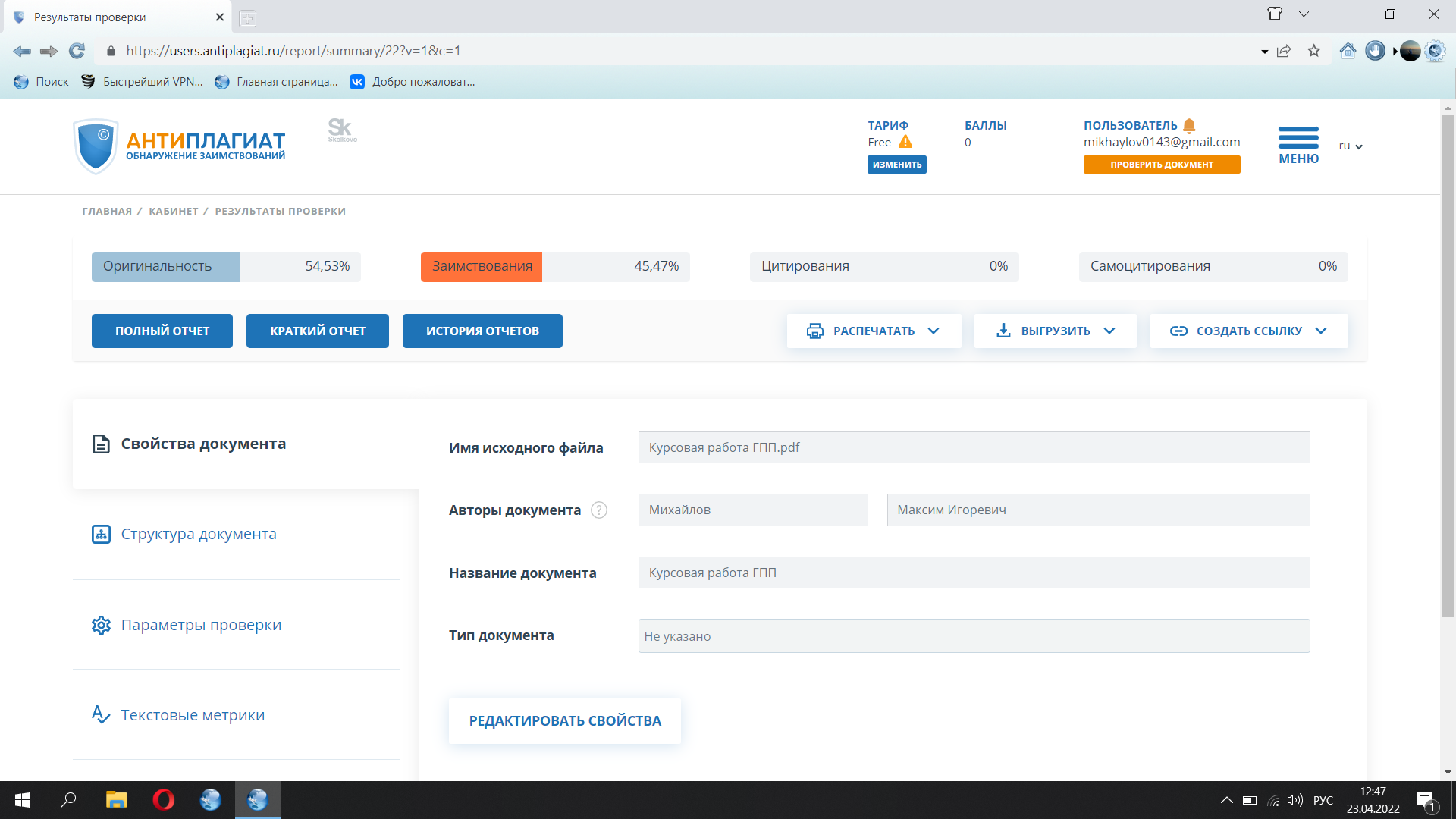 